MY 2020 COVID -19TIME CAPSULE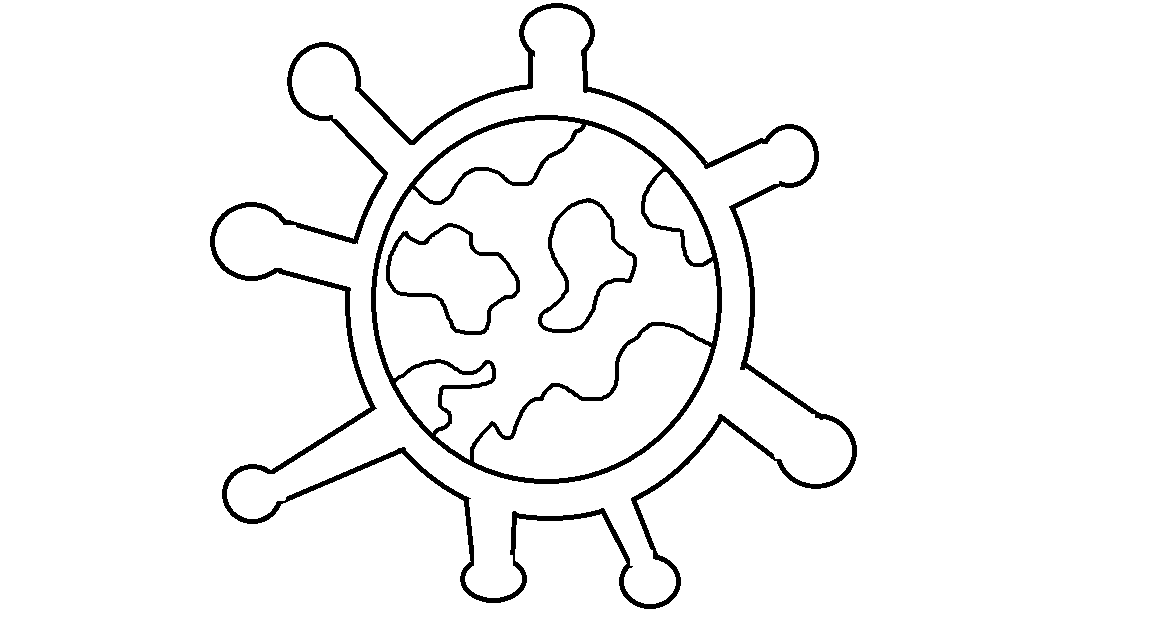 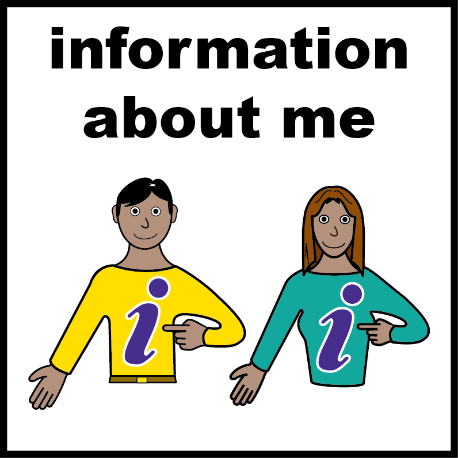 	           BY:   You are living through history right nowThis is a space for you to show people the things you have been doing – Things you can put here are;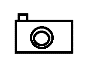          Photos during this time                             Artwork you have made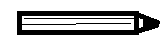 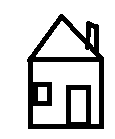 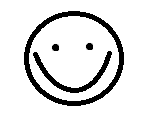            Family / pet pictures                                            Special memories      All about me        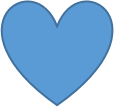  My age is         	                                     My Favourite List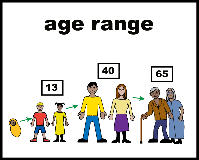                                                  Toy                                                 Colour  My hair colour                   Animal                                                 Food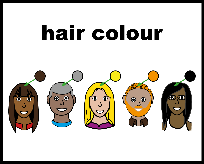                                                  Show                                                 Song  My eye colour                    Movie                                                 Place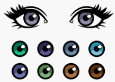                                                  Activity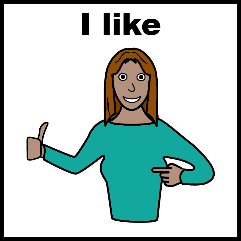 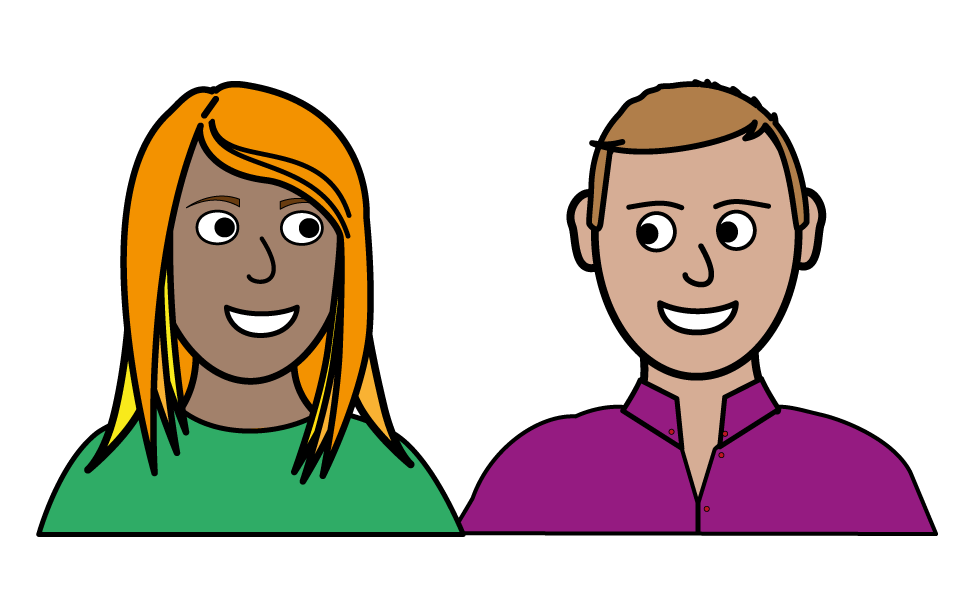 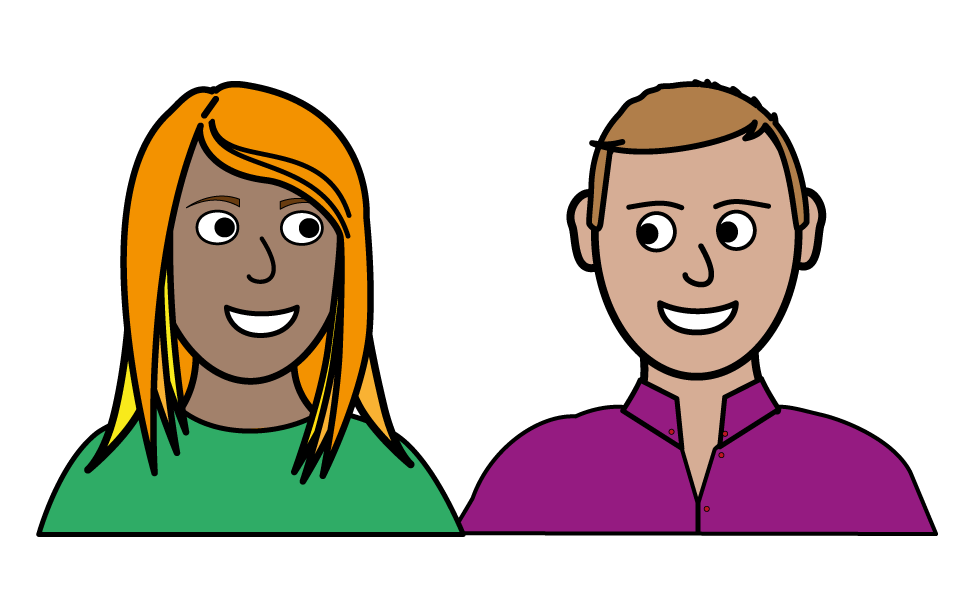 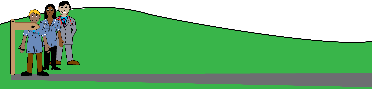 How I am feeling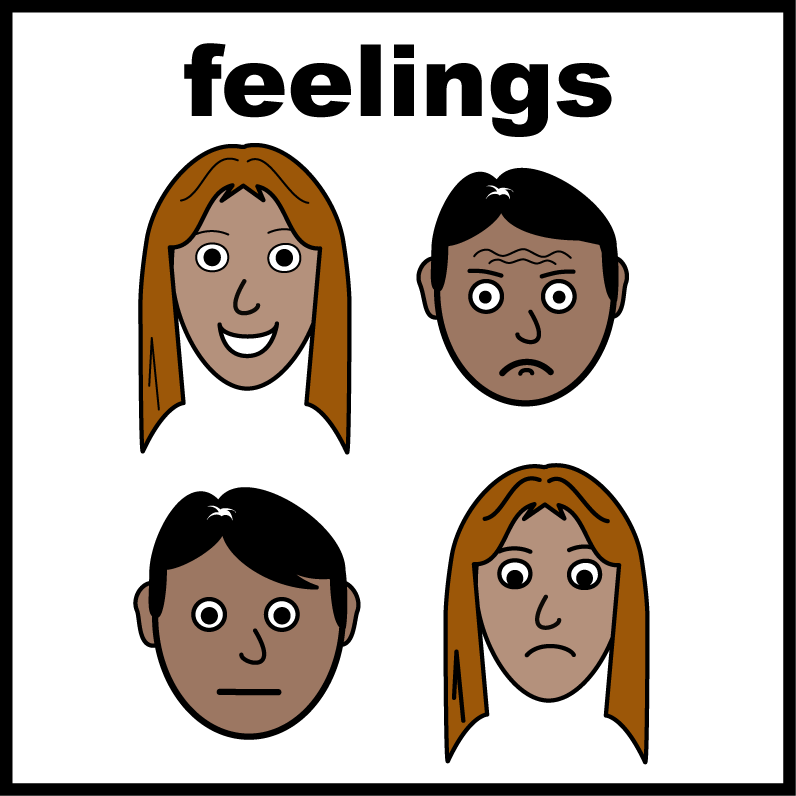 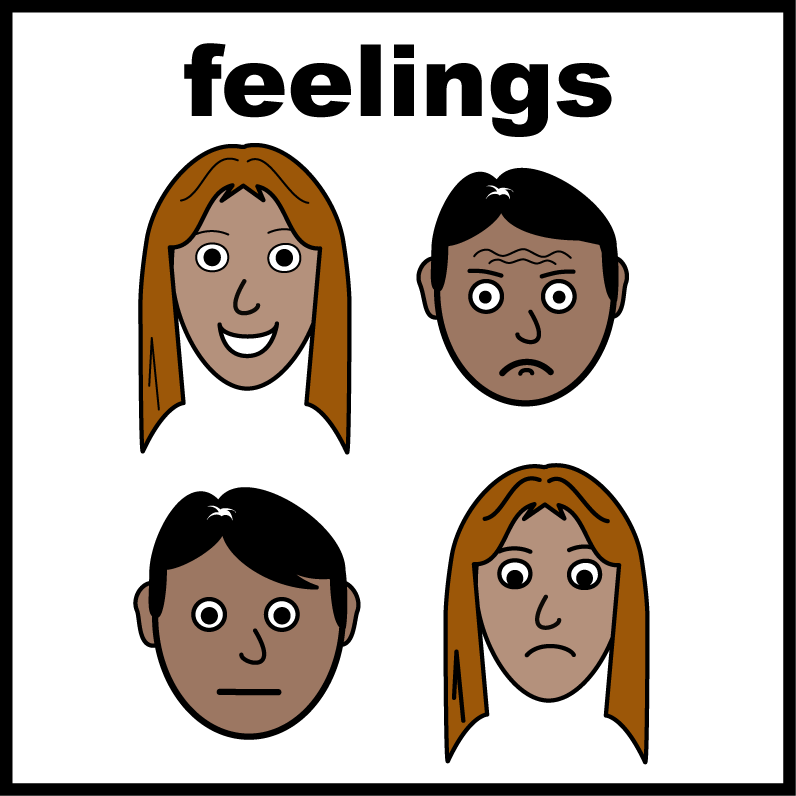 How my face looks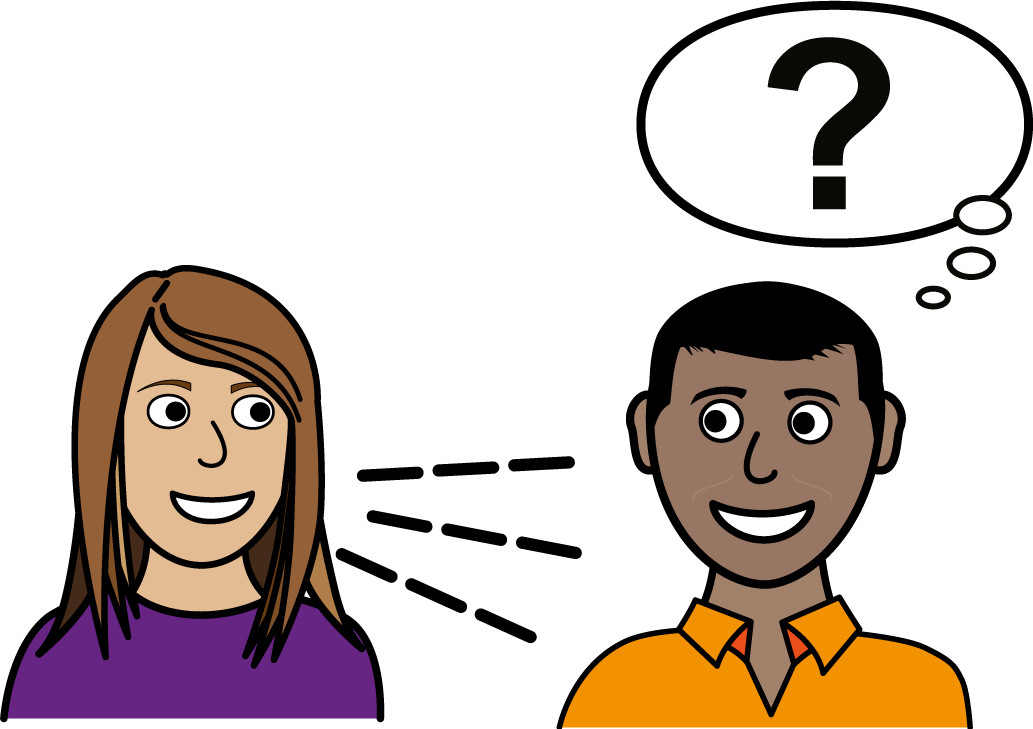 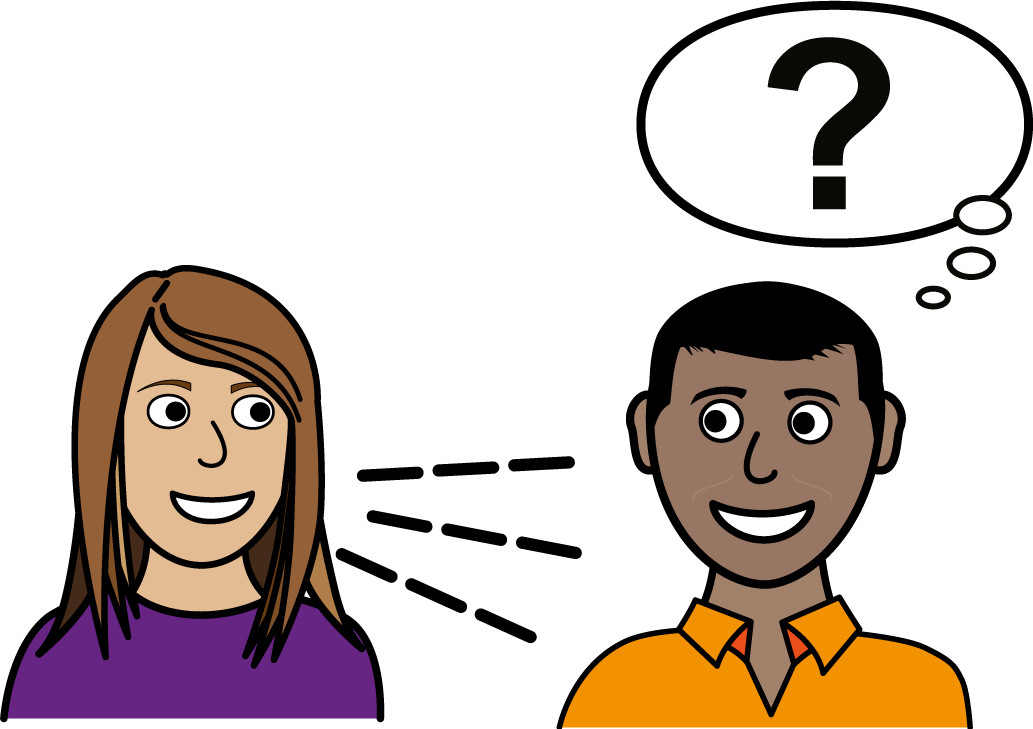 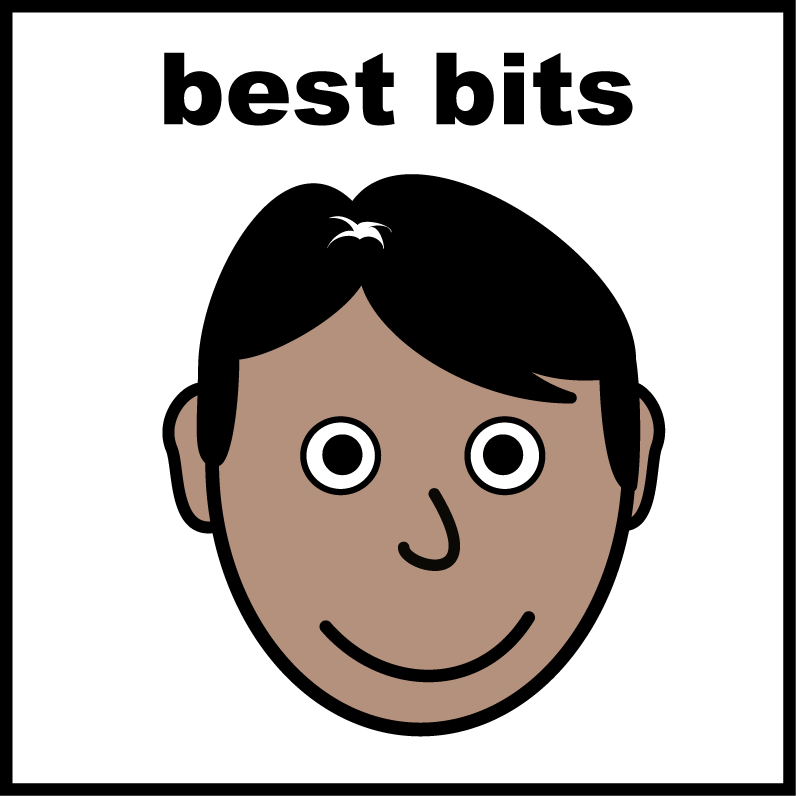 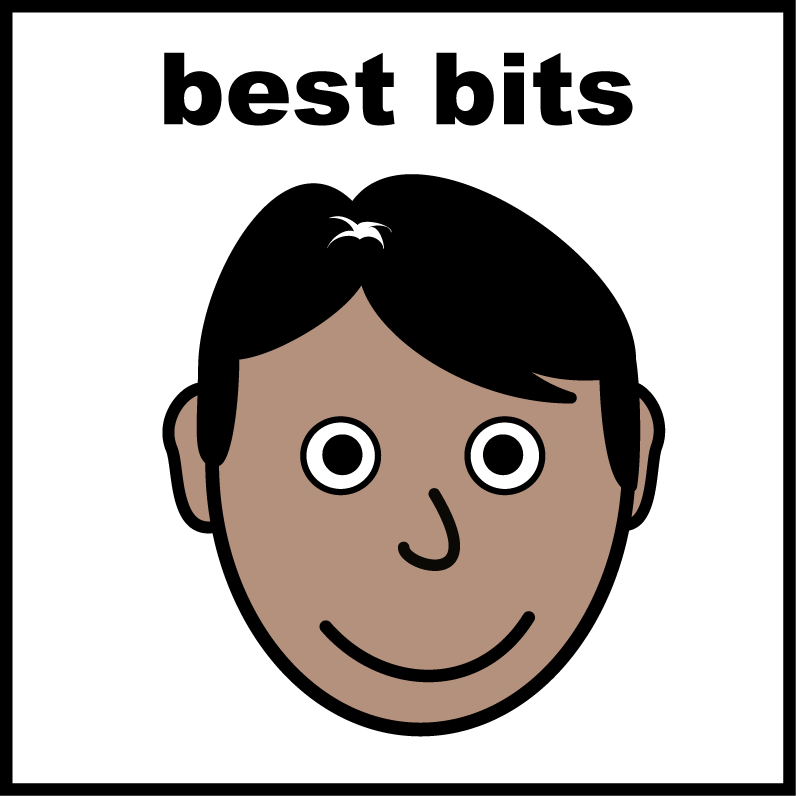 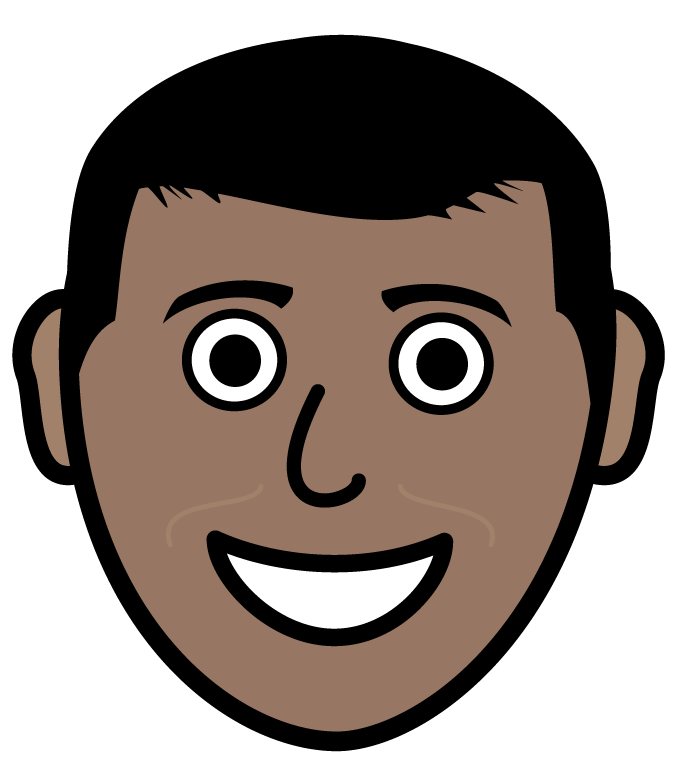 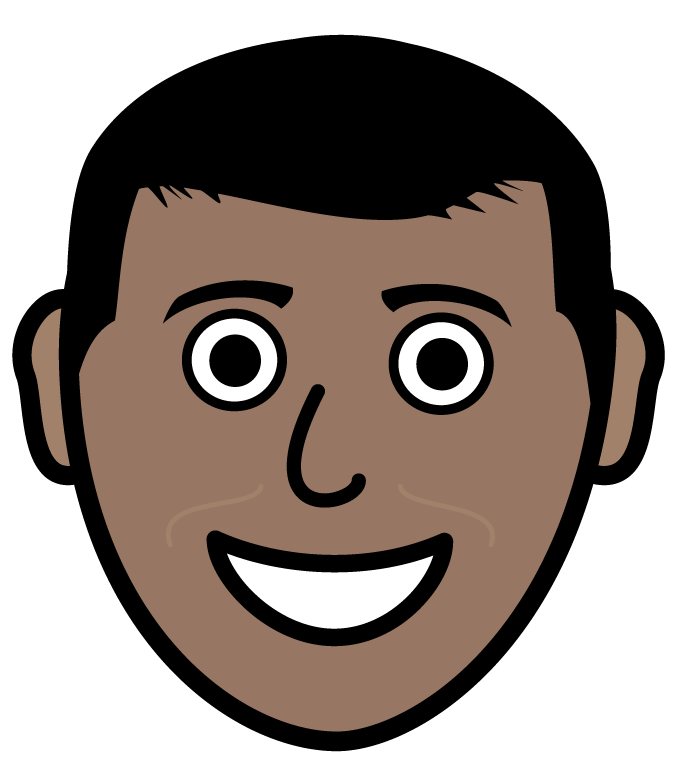 My communityWhere I am living during this time?                                                                                            Draw a picture of your home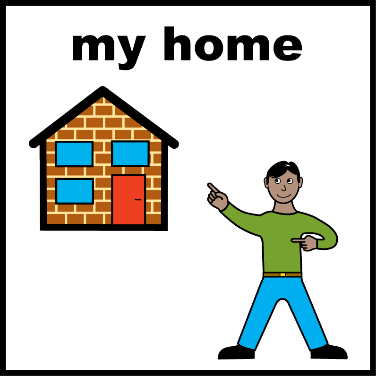 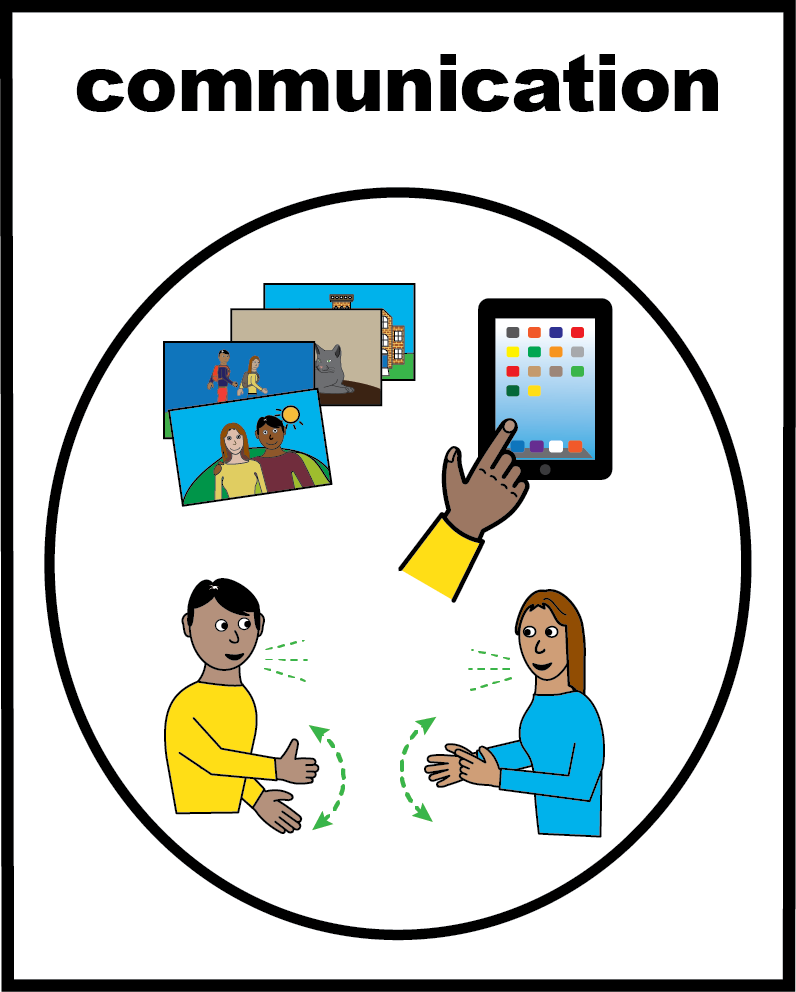 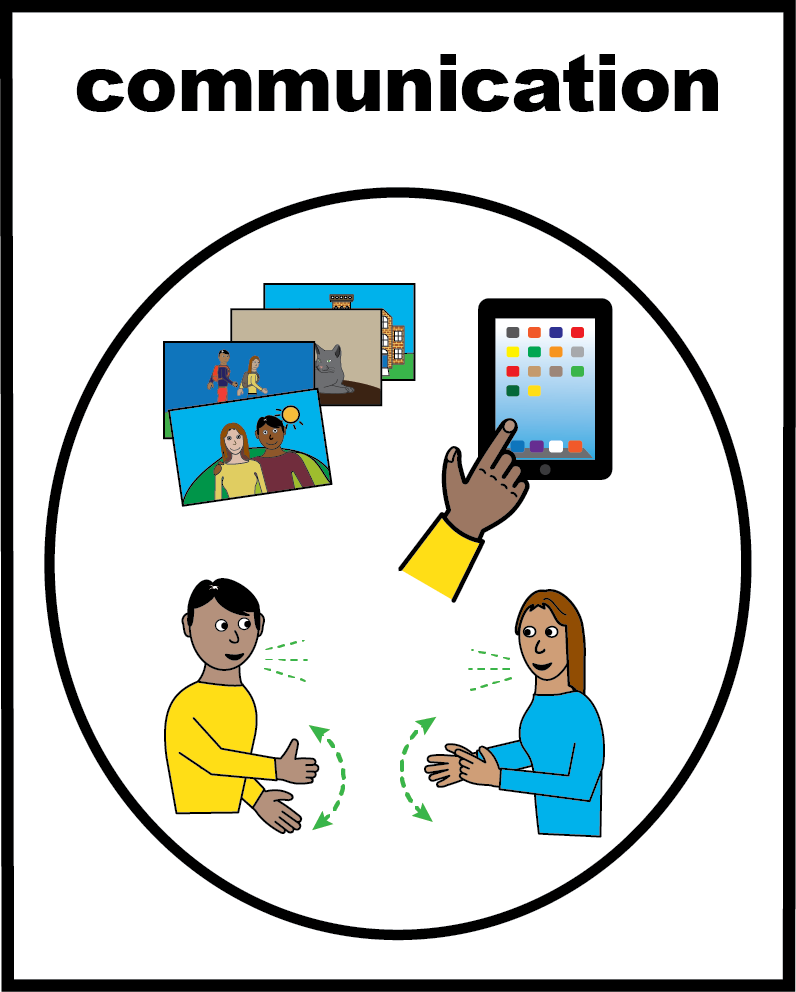 You are not stuck at home!You are safe at homeFun things I’ve doneDuringLockdown 2020Our handprintsDraw around all the hands of the people living in your home and colour them in below.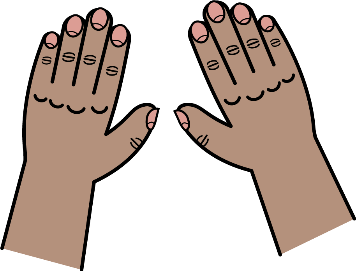 Special occasions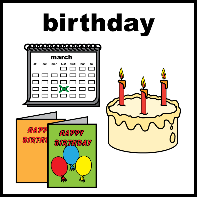 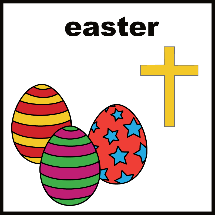 Did you have any celebrations during Lockdown 2020? Write the list down here and what you did to celebrate (eg easter, birthdays, anniversarys)Interview people that are living with you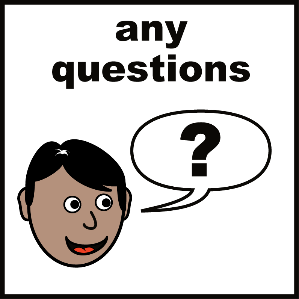 What has been the Biggest change?                                                  How are you finding                                                                                 Home-schooling? How are you feeling today?                                                   Your top 3 moments during this time                                                                                       1 -                                                      2 -                                                      3 –What TV shows or films have you enjoyed?-                 Favourite food to bake -                                 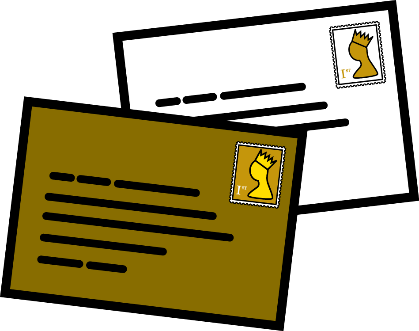 Write a letter to the people who are living with you                                 Date……………….Dear…………………….…………………………………………………………………………………………………………………………………………………………………………………………………………………………………………………………………………………………………………………………………………………………………………………………………………………………………………………………………………………………………………………………………………………………………………………………………………………………………………………………………… Love from …………………………………A letter from the people who are living with you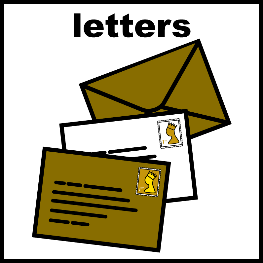                                  Date.………………Dear…………………….…………………………………………………………………………………………………………………………………………………………………………………………………………………………………………………………………………………………………………………………………………………………………………………………………………………………………………………………………………………………………………………………………………………………………………………………………………………………………………………………………… Love from…………………………………                                         Who are you spending this time with? Draw them here.EVENTDATEHOW YOU CELEBRATED